WONDERBRITE CRUCIBLE – Slotted• Fits any standard type Kerr and Emesco casting machines• 100 % Quartz• Non-contaminating• Extra heavy duty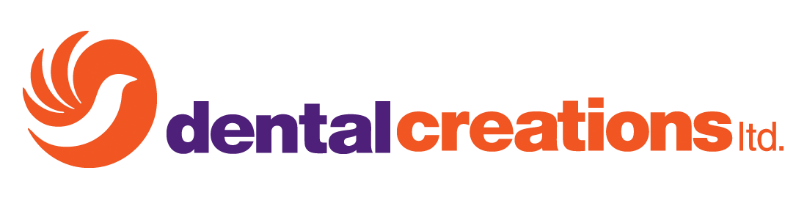 Item# 125 (Slotted Quartz Crucible)Suggested Retail Price $16.95